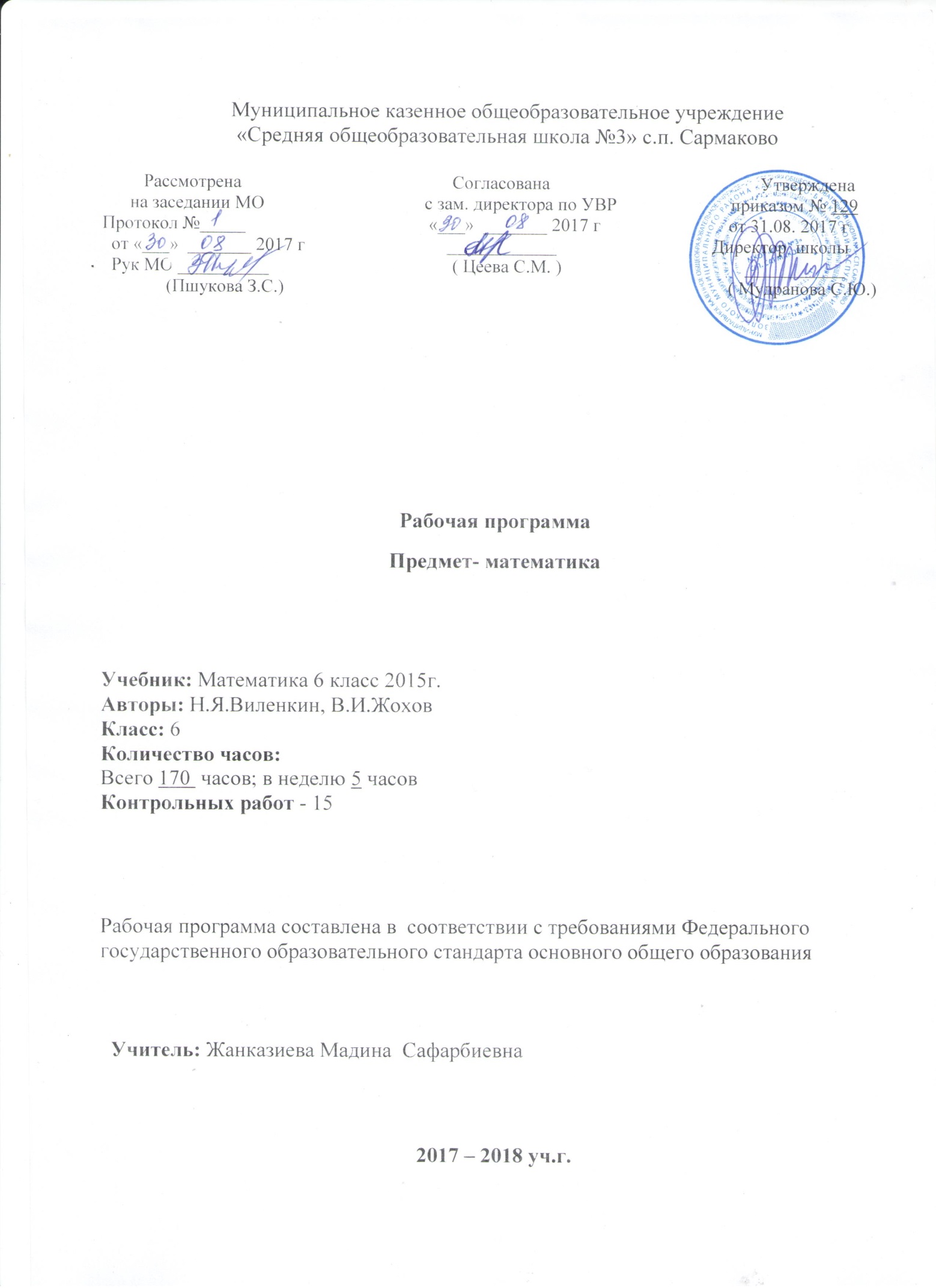           Рабочая программа по предмету  «Математика» 6  класса разработана в       соответствии с нормативно-правовыми и   инструктивно – методическими      документами:Федеральный государственный образовательный стандарт общего образования, утвержденным  приказом  Министерства образования  и науки Российской Федерации от 17 декабря  2010 г.  № 1897.Закон РФ «Об образовании» (ст.28).Типовое положение об общеобразовательном учреждении (п. 36)Приказ  Минобрнауки  РФ от 31.03.2014 г. № 253 «Об утверждении федерального перечня учебников, рекомендованных к использованию при реализации имеющих государственную аккредитацию  образовательных программ начального общего, основного общего, среднего общего образования», с изменениями, внесенными приказом МОН РФ от 05.07 2017 г.  №629;Авторская  программа основного общего образования по математике под ред. Н.Я. Виленкин, В.И. Жохов, А.С. Чесноков, С.И. Шварцбурд–-М. Мнемозина, 2015 г.Учебный план  МКОУ «СОШ №3» с.п. Сармаково на 2017 – 2018 учебный год.Положение  МКОУ «СОШ №3»  «О порядке разработки, рассмотрения и утверждения рабочих программ учебных предметов»Основная образовательная программа основного общего образования МКОУ «СОШ №3» с.п. Сармаково на 2017 – 2018 учебный год.    I.Планируемые результаты освоения содержания предмета:    Программа	позволяет	добиваться	следующих	 результатов	освоения образовательной программы основного общего образования:личностные:ответственного отношения к учению, готовности и способности обучающихся к саморазвитию и самообразованию на основе мотивации к обучению и познанию;формирования коммуникативной компетентности в общении и сотрудничестве со сверстниками, старшими и младшими в образовательной, учебно-исследовательской, творческой и других видах деятельности;умения ясно, точно, грамотно излагать свои мысли в устной и письменной речи, понимать смысл поставленной задачи, выстраивать аргументацию, приводить примеры и контрпримеры;первоначального представления о математической науке как сфере человеческой деятельности, об этапах ее развития, о ее значимости для развития цивилизации;критичности мышления, умения распознавать логически некорректные высказывания, отличать гипотезу от факта;креативности мышления, инициативы, находчивости, активности при решении арифметических задач;умения контролировать	процесс и результат учебной	математической деятельности;формирования способности к эмоциональному восприятию математических объектов, задач, решений, рассуждений;метапредметные:-способности самостоятельно планировать альтернативные пути достижения целей, осознанно	выбирать	наиболее	эффективные	способы	решения	учебныхи познавательных задач;-умения осуществлять контроль по образцу и вносить необходимые коррективы; -способности адекватно оценивать правильность или ошибочность выполненияучебной задачи, ее объективную трудность и собственные возможности ее решения; -умения	устанавливать	причинно-следственные	связи;	-строить логические  рассуждения, умозаключения (индуктивные, дедуктивные и по аналогии) и выводы; -умения создавать, применять и преобразовывать знаково-символические средства,модели и схемы для решения учебных и познавательных задач;-развития способности организовывать учебное сотрудничество и совместную деятельность с учителем и сверстниками: -определять цели, распределять функции и роли участников, взаимодействовать и находить общие способы работы;-умения работать в группе:-находить общее решение и разрешать конфликты на основе согласования позиций и учета интересов;-слушать партнера;-формулировать, аргументировать и отстаивать свое мнение;формирования учебной и общепользовательской компетентности в области использования информационно-коммуникационных технологий-первоначального представления об идеях и о методах математики как об универсальном языке науки и техники;-развития способности видеть математическую задачу в других дисциплинах, в окружающей жизни;-умения находить в различных источниках информацию, необходимую для решения математических проблем, и представлять ее в понятной форме; принимать решение в условиях неполной и избыточной, точной и вероятностной информации;-умения понимать и использовать математические средства наглядности (рисунки, чертежи, схемы и др.) для иллюстрации, интерпретации, аргументации;-умения выдвигать гипотезы при решении учебных задач и понимания необходимости их проверки;-понимания сущности алгоритмических предписаний и умения действовать в соответствии с предложенным алгоритмом;умения самостоятельно ставить цели, выбирать и создавать алгоритмы для рещения учебных математических проблем;Предметные:-умения работать с математическим текстом (структурирование, извлечение необходимой информации), точно и грамотно выражать свои мысли в устной и письменной речи, применяя математическую терминологию и символику, использовать различные языки математики (словесный, символический, графический), развития способности обосновывать суждения, проводить классификацию;-владения базовым  понятийным аппаратом:  иметь представление о числе,  дроби, процентах, об основных геометрических объектах (точка, прямая, ломаная, угол, многоугольник,  многогранник,   круг, окружность, шар, сфера и пр.), формирования представлений  о статистических  закономерностях  в реальном  мире и различных способах их изучения;-умения выполнять арифметические преобразования рациональных выражений, применять их для решения учебных математических задач и задач, возникающих в смежных учебных предметах;-умения пользоваться изученными математическими формулами;-знания основных способов представления и анализа статистических данных; --умения решать задачи с помощью перебора всех возможных вариантов;II. Содержание  учебного предмета1. Делимость чисел (20 ч.)Делители и кратные числа. Общий делитель и общее кратное. Признаки делимости на 2, 3, 5, 9, 10. Простые и составные числа. Разложение натурального числа на простые множители.Основная цель – завершить изучение натуральных чисел, подготовить основу для освоения действий с обыкновенными дробями.2.Сложение и вычитание дробей с разными знаменателями (22ч.)Основное свойство дроби. Сокращение дробей. Приведение дробей к общему знаменателю. Понятие о наименьшем общем знаменателе нескольких дробей. Сравнение дробей. Сложение и вычитание дробей. Решение текстовых задач.Основная  цель – выработать прочные навыки преобразования дробей, сложения и вычитания дробей.3. Умножение и деление обыкновенных дробей (32ч.)Умножение и деление обыкновенных дробей. Основные задачи на дроби. Основная цель – выработать прочные навыки арифметических действий с обыкновенными дробями и решения основных задач на дроби4. Отношения и пропорции ( 18ч.)Пропорция. Основное свойство пропорции. Решение задач с помощью пропорции. Понятие о прямой и обратной пропорциональности величин. Задачи на пропорции. Масштаб. Формулы длины окружности и площади круга. Шар.Основная цель – сформировать понятия пропорции, прямой и обратной пропорциональности величин.5. Положительные и отрицательные числа (13ч.)Положительные и отрицательные числа. Противоположные числа. Модуль числа и его геометрический смысл. Сравнение чисел. Целые числа. Изображение чисел на координатной прямой. Координата точки.Основная цель – расширить представления учащихся о числе путем введения отрицательных чисел.6. Сложение и вычитание положительных и отрицательных чисел (11ч.)Сложение и вычитание положительных и отрицательных чисел.Основная цель – выработать прочные навыки сложения и вычитания положительных и отрицательных чисел.7. Умножение и деление положительных и отрицательных чисел (12ч.)Умножение десятичных положительных и отрицательных чисел. Понятие о рациональном числе. Десятичное приближение обыкновенной дроби. Применение законов арифметических действий для рационализации вычислений.Основная цель – выработать прочные навыки арифметических действий  с положительными и отрицательными числами.8. Решение уравнений (14ч.)Простейшие преобразования выражений: раскрытие скобок, приведение подобных слагаемых. Решение линейных уравнений. Примеры решения текстовых задач с помощью линейных уравнений.Основная цель – подготовить учащихся к выполнению преобразований выражений, решению уравнений.9. Координаты на плоскости (16ч.)Построение перпендикуляра к прямой и параллельных прямых с помощью чертежного треугольника и линейки. Прямоугольная система координат на плоскости, абсцисса и ордината точки. Примеры графиков и диаграмм.Основная цель – познакомить учащихся с прямоугольной системой координат на плоскости. 10.Повторение ( 12ч.)      III. Тематическое планированиеIV. Календарно-тематическое планирование  №Наименование темыКол-во часовКонтр. работы1Делимость чисел 2012Сложение и вычитание дробей с разными знаменателями 2223Умножение и деление обыкновенных дробей 3234Отношения и пропорции 1825Положительные и отрицательные числа 1316Сложение и вычитание положительных и отрицательных чисел 1117Умножение и деление положительных и отрицательных чисел 1218.Решение уравнений 1429.Координаты на плоскости 16110.Повторение     121Итого17015№урока      Наименование темыКол-во часовДата проведенияДата проведения№урока      Наименование темыКол-во часовпо плану фактич.   Повторение курса математики  5  класса(3 урока)1Действия с десятичными дробями.102.092Уравнения.104.093 Решение задач.105.094Делимость чисел (20 уроков)Делители и кратные106.095Нахождение делителя числа107.096Вычисления кратных числа109.097Признаки делимости на 10, на 5 и на 2111.098Применение признака делимости на 5 , 10112.099Применение признака делимости  на 2113.0910Признаки делимости на 9 и на 3114.0911 Применение признака делимости на 9 и на 3116.0912Простые и составные числа118.0913Определение простых и составных чисел119.0914Разложение на простые множители120.0915Разложение составных чисел  на простые множители121.0916Наибольший общий делитель. 123.0917Нахождение наибольшего общего делителя125.0918 Взаимно простые числа126.0919Наименьшее общее кратное127.0920Наименьшее общее кратное нескольких  чисел128.0921Схема нахождения НОК чисел130.0922Нахождение наименьшего общего кратного102.1023Контрольная работа №1по теме «Делимость чисел»103.1024Сложение и вычитание дробей с разными знаменателями (22 урока )Основное свойство дроби104.1025Применение основного свойства дроби105.1026Сокращение дробей107.1027Правило сокращение дробей109.1028Сокращение  обыкновенных дробей110.1029Приведение дробей к общему знаменателю111.1030Правило приведения дробей к общему знаменателю112.1031Приведение дробей к наименьшему  знаменателю114.1032Сравнение дробей с разными знаменателями116.1033Сложение  дробей с разными знаменателями117.1034Правило сложения дробей с разными знаменателями118.1035Вычитание дробей с разными знаменателями119.1036Правило вычитания дробей с разными знаменателями121.1037Сравнение, сложение и вычитание дробей 123.1038Контрольная работа №2 по теме «Сравнение, сложение и вычитание дробей с разными знаменателями»124.1039Правило сложения  смешанных чисел125.1040Сложение  смешанных чисел126.1041Правило  вычитания смешанных чисел107.1142 Вычитание смешанных чисел108.1143Сложение и вычитание смешанных чисел109.1144Вычитание и сложение  смешанных чисел111.1145Контрольная работа №3 по теме  «Сложение и вычитание смешанных чисел»113.11463. Умножение и деление обыкновенных дробей (32урока)Умножение дробей на натуральное число114.1147Умножение дроби на дробь115.1148Умножение смешанных чисел116.1149Умножение обыкновенных дробей118.1150 Правило умножения обыкновенных дробей120.1151Правило нахождения дроби от числа121.1152Нахождение значения дроби от числа122.1153Решение задач на нахождение дроби от числа123.1154Распределительное свойство умножения125.1155Применение распределительного свойства умножения127.1156Правило умножения смешанных чисел на число 128.1157Использование  распределительного свойства умножения129.1158Применение распределительного свойства умножения130.1159Подготовка к контрольной работе102.1260Контрольная работа №4 по теме «Умножение дробей»104.1261Взаимно обратные числа105.1262Нахождение взаимно обратных чисел106.1263Правило деления дробей109.1264Деление дробей 112.1265Правило деления смешанных чисел111.1266Деление смешанных чисел112.1267Деление дробей113.1268Контрольная работа №5 по теме «Деление дробей»114.1269Нахождение числа по его дроби116.1270Правило нахождения числа по его дроби118.1271Задачи на нахождение  числа по его дроби119.1272Решение задач на нахождение числа по его дроби120.1273Нахождение числа по его дроби121.1274Дробные выражения123.1275Определение дробных выражений 125.1276 Нахождение  значения дробных выражения126.1277Контрольная работа №6 по теме «Деление дробей»127.12784.Отношения и пропорции (18 уроков)Отношение двух чисел128.1279Взаимно обратные числа110.0180Нахождение отношения двух чисел111.0181Решение задач на нахождение отношений чисел112.0182Отношение чисел113.0183Пропорция115.0184Основное свойство пропорции116.0185Решение задач на составление пропорции117.0186Прямая пропорциональная зависимость118.0187Решение задач на пропорциональные величины120.0188 Обратная  пропорциональная зависимость122.0189Контрольная работа №7 по теме «Отношения и пропорции»123.0190Масштаб124.0191Нахождение расстояния на местности по масштабу на карте125.0192Длина окружности 127.0193 Площадь круга129.0194Шар, сфера130.0195Контрольная работа №8 по теме «Масштаб. Длина окружности и площадь круга»131.01965. Положительные и отрицательные числа (13ур.) Координаты на прямой101.0297Координата точки на прямой 103.0298Изображение точек на координатной прямой105.0299Противоположные числа106.02100Нахождение числа противоположное данному107.02101Модуль числа108.02102Нахождение модуля числа110.02103Положительные и отрицательные числа112.02104Расположение точек на координатной прямой113.02105Сравнение чисел114.02106Изменение величин115.02107 Задачи на изменение величин117.02108Контрольная работа №9 по теме «Координаты на прямой»119.021096. Сложение и вычитание положительных и отрицательных чисел (11 уроков)Сложение чисел 120.02110Сложение чисел с помощью координатной прямой121.02111Сложение отрицательных чисел122.02112 Правило сложения отрицательных чисел124.02113Сложение чисел с разными знаками126.02114Правило сложения  чисел с разными знаками127.02115Примеры на сложение чисел с разными знаками128.02116Правило вычитания отрицательных чисел103.03117Нахождение длины отрезка на координатной прямой105.03118Контрольная работа № 10 по теме «Сложение и вычитание положительных и отрицательных чисел»106.031197. Умножение и деление положительных и отрицательных чисел (12 уроков) Умножение чисел107.03120Правило умножения чисел с разными знаками110.03121Умножение отрицательных чисел112.03122Деление чисел113.03123Деление отрицательных чисел114.03124Деление чисел с разными знаками115.03125Рациональные числа117.03126Периодическая дробь119.03127Контрольная работа № 11 по теме «Умножение и деление положительных и отрицательных чисел»120.03128Свойства сложения  рациональных  чисел121.03129Свойства умножения  рациональных чисел122.03130Использование свойств сложения и умножения рациональных чисел102.041318. Решение уравнений (14 уроков)Раскрытие скобок103.04132Правило раскрытия скобок104.04133Решение задач на раскрытие скобок105.04134Коэффициент107.04135Числовой коэффициент109.04136Подобные слагаемые110.04137 Решение задач на приведение подобных слагаемых111.04138Подобные слагаемые112.04139Подготовка к контрольной работе113.04140Контрольная работа № 12 по теме «Раскрытие скобок. Подобные слагаемые»114.04141Решение уравнений116.04142Корни уравнения117.04143Правило переноса слагаемых из одной части уравнения в другую118.04144Нахождение корней уравнения119.04145Контрольная работа № 13 по теме «Решение уравнений»121.041469. Координаты на плоскости (12уроков) Перпендикулярные прямые123.04147 Построение перпендикулярных прямых124.04148Параллельные прямые125.04149 Построение параллельных прямых126.04150Координатная плоскость128.04151 Изображение точек на координатной плоскости129.04152Нахождение координаты точки130.04153Столбчатые диаграммы103.05154Построение столбчатых диаграмм105.05155Графики107.05156Работа по графикам110.05157Построение графиков112.05158Контрольная работа № 14  по теме «Координаты на плоскости»114.05159 10.  Итоговое повторение (12 ч.) Делимость чисел.115.05160Сложение и вычитание дробей с разными знаменателями.116.05161Сложение и вычитание смешанных чисел117.05162Умножение и деление обыкновенных дробей.1163Отношение и пропорции119.05164Сложение и вычитание положительных и отрицательных чисел121.05165Умножение и деление положительных и отрицательных чисел122.05166Решение уравнений.123.05167Координаты на плоскости.124.05168Повторение и обобщение материала за курс математики126.05169Итоговая контрольная работа № 15128.05170Заключительный урок130.05